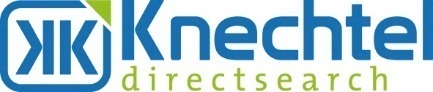 Dr. Gunther W. Knechtel
A-2544 Leobersdorf, Aredstraße 7/303; Mobil: 0664/450 82 72
www.knechtel-directsearch.atUnser Auftraggeber ist ein führender und innovativer Anbieter von elektronischen Sicherheitslösungen (Bereich Zutritt-, Alarm-, Video-, Gegensprechanlagen und Sicherheitsleitstände)  in einem anspruchsvollen Kundensegment. Für die Abrechnung und das Controlling seiner Projekte suchen wir derzeit im südlichen Niederösterreich eine/n erfahrene/nUnser Auftraggeber ist ein führender und innovativer Anbieter von elektronischen Sicherheitslösungen (Bereich Zutritt-, Alarm-, Video-, Gegensprechanlagen und Sicherheitsleitstände)  in einem anspruchsvollen Kundensegment. Für die Abrechnung und das Controlling seiner Projekte suchen wir derzeit im südlichen Niederösterreich eine/n erfahrene/nController/in kaufmännische ProjekteController/in kaufmännische ProjekteHAK / kaufm. AusbildungHAK / kaufm. AusbildungWelche Aufgaben erwarten Sie:Steuerung und Kontrolle von Projekten aus kaufm. SichtKlärung von abrechnungstechnischen FragenBewertung der Projekte Überprüfung von Verträgen aus kaufm. SichtKontrolle der Abrechnungsunterlagen auf VollständigkeitSchnittstellenkoordination zu internen Fachabteilungen und zu KundenFührung von BaubesprechungenEigenverantwortliche Erledigung aller kaufmännischen Arbeiten (Rechnungsprüfung, Fakturierung, Mahnwesen etc.)Sicherstellung einer reibungslosen und zeitnahen AbrechnungAktualisierung der Daten in der EDV (Navision)Mitarbeit in der Buchhaltung im Rahmen der Monats- und JahresabschlüsseIhr Profil:
Abgeschlossene kaufm. Ausbildung, betriebswirtschaftliche und 
buchhalterische Weiterbildung Mehrjährige Berufserfahrung als Projektkaufmann/-frauSelbständiges und eigenverantwortliches ArbeitenTeamplayer mit hoher Einsatzfreude und DurchsetzungsvermögenBelastbarkeit und Flexibilität sowie zuverlässige, organisierte ArbeitsweiseAngenehmes Auftreten MS-Office-Kenntnisse; Kenntnisse von Navision von VorteilAusgezeichnete DeutschkenntnisseGeboten wird ein attraktives Package:Ein langfristiger Arbeitsplatz mit vielfältigen Aufgaben in einem 
sehr erfolgreichen UnternehmenOffene Kommunikation und flache Hierarchie mit kurzen EntscheidungswegenAngenehmes Betriebsklima mit freundlicher und wertschätzender UnternehmenskulturUmfassende Weiterbildungs- und EntwicklungsmöglichkeitenFür diese Position ist ein Jahresbruttogehalt zwischen Euro 40.000,- bis 50.000,-  vorgesehen, abhängig von persönlicher Qualifikation und ErfahrungWelche Aufgaben erwarten Sie:Steuerung und Kontrolle von Projekten aus kaufm. SichtKlärung von abrechnungstechnischen FragenBewertung der Projekte Überprüfung von Verträgen aus kaufm. SichtKontrolle der Abrechnungsunterlagen auf VollständigkeitSchnittstellenkoordination zu internen Fachabteilungen und zu KundenFührung von BaubesprechungenEigenverantwortliche Erledigung aller kaufmännischen Arbeiten (Rechnungsprüfung, Fakturierung, Mahnwesen etc.)Sicherstellung einer reibungslosen und zeitnahen AbrechnungAktualisierung der Daten in der EDV (Navision)Mitarbeit in der Buchhaltung im Rahmen der Monats- und JahresabschlüsseIhr Profil:
Abgeschlossene kaufm. Ausbildung, betriebswirtschaftliche und 
buchhalterische Weiterbildung Mehrjährige Berufserfahrung als Projektkaufmann/-frauSelbständiges und eigenverantwortliches ArbeitenTeamplayer mit hoher Einsatzfreude und DurchsetzungsvermögenBelastbarkeit und Flexibilität sowie zuverlässige, organisierte ArbeitsweiseAngenehmes Auftreten MS-Office-Kenntnisse; Kenntnisse von Navision von VorteilAusgezeichnete DeutschkenntnisseGeboten wird ein attraktives Package:Ein langfristiger Arbeitsplatz mit vielfältigen Aufgaben in einem 
sehr erfolgreichen UnternehmenOffene Kommunikation und flache Hierarchie mit kurzen EntscheidungswegenAngenehmes Betriebsklima mit freundlicher und wertschätzender UnternehmenskulturUmfassende Weiterbildungs- und EntwicklungsmöglichkeitenFür diese Position ist ein Jahresbruttogehalt zwischen Euro 40.000,- bis 50.000,-  vorgesehen, abhängig von persönlicher Qualifikation und ErfahrungHaben wir Ihr Interesse an diesem spannenden Aufgabenbereich geweckt? Dann bewerben Sie sich und werden Sie Mitglied bei einem der größten Sicherheitslösungsanbieter Österreichs. Wir freuen uns auf Ihre ausführlichen Bewerbungsunterlagen, die Sie uns bitte per Mail übermitteln:Haben wir Ihr Interesse an diesem spannenden Aufgabenbereich geweckt? Dann bewerben Sie sich und werden Sie Mitglied bei einem der größten Sicherheitslösungsanbieter Österreichs. Wir freuen uns auf Ihre ausführlichen Bewerbungsunterlagen, die Sie uns bitte per Mail übermitteln:
Herr Dr.Knechtel: g.knechtel@knechtel-directsearch.at / Code „ECon 800“

Herr Dr.Knechtel: g.knechtel@knechtel-directsearch.at / Code „ECon 800“
